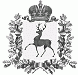 АДМИНИСТРАЦИЯ ЧЕРНОМУЖСКОГО СЕЛЬСОВЕТАШАРАНГСКОГО МУНИЦИПАЛЬНОГО  РАЙОНАНИЖЕГОРОДСКОЙ ОБЛАСТИРАСПОРЯЖЕНИЕ от 03.12.2018 г                                                                   № 09О создании экспертнойкомиссии           В связи с изменениями в кадровом составе внести изменения в состав экспертной комиссии:       создать экспертную комиссию (ЭК) в составе 3 человек:1. Алтаева Ирина Васильевна – председатель ЭК, глава  администрации Черномужского сельсовета.2. Поляшова Ксения Алексеевна – секретарь ЭК, специалист администрации Черномужского сельсовета 3. Бахтина Алевтина Николаевна  – член ЭК, специалист 1 категории администрации Черномужского сельсовета.        2.Распоряжение Черномужской сельской администрации  № 28 от 22.12.2011 г « О создании экспертной комиссии» признать утратившим силу.Глава администрации:                             И.В.Алтаева